Cher(e)s paroissiens, paroissiennesAu nom de la Fabrique Saint Joseph, je tiens tout d’abord à vous remercier pour votre participation remarquable aux finances de la paroisse, notamment à travers les quêtes dominicales, qui permettent à la paroisse de résister aux différentes crises qui secouent toutes les organisations et familles.Cependant, cette unique source de financement ne nous permet pas de faire face aux défis majeurs de notre communauté, surtout dans un contexte de crise sanitaire, suivie de l’inflation qui bousculent toutes nos prévisions.À titre illustratif, la paroisse s’est engagée dans plusieurs projets de réparation qui étaient urgents : le drain français pour sécuriser la fondation de notre église centenaire (23,250$), les marches de l’entrée principales de l’église qui se détérioraient déjà, le pointage de la pierre de la partie arrière de l’église et le drain français le long de la salle mécanique (126,800$), sans oublier le renouvellement de notre système de son qui est complètement défectueux. (+- 20/25,000$)À ceci vient s’ajouter une situation imprévue qui nécessite une attention d’ici l’hiver.En effet, l’hiver dernier, deux incidents de chute de glace ont provoqué des dégâts sur le toit plat du secrétariat et sur le toit plat du parloir.Les membranes protectrices ont été déchirées et le faux toit sur une toiture est brisé à deux endroits.Un de ces incidents a causé une infiltration d’eau à la jonction du mur du secrétariat et de l’église. Contacté, notre assureur nous renvoie la responsabilité. C’est pour cette raison que votre Conseil d’Administration se tourne encore vers vous pour vous exhorter à un soutien financier de l’ordre de 50,000$ pour lui permettre d’entamer le plus tôt possible les travaux de réparation de ces toits ( évalués à 70,000$) avant que l’hiver ne vienne aggraver la situation.Ainsi donc, nous organiserons des quêtes spéciales à toutes les messes pour atteindre un objectif de 50,000$ comme le mentionne le thermomètre en arrière de l’église. Différents dons en chèque ou transfert bancaire, interac sont aussi acceptés.Je vous remercie d’avance de votre grande générosité en cette période si difficile. Puisse le Seigneur, se rappeler de vos bienfaits.Andrée Lachaîne,Présidente du Conseil d’Administration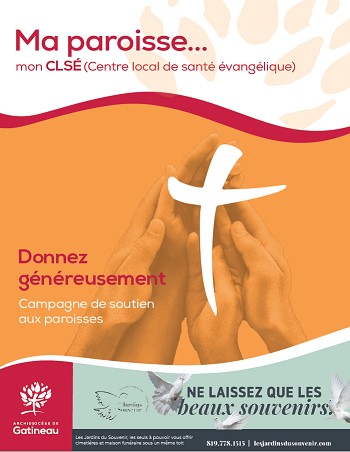 POUR SOUTENIR VOTRE ÉGLISE !Prélèvement automatiqueAvec les moyens modernes de transfert numérique, il est possible que vous préfériez éviter de manipuler de l'argent comptant.  La paroisse met à votre disposition le prélèvement automatique.Vous n'avez qu'à remplir un formulaire sur lequel vous inscrivez le montant que vous souhaitez voir prélevé chaque mois et l'utilisation que vous souhaitez qu'il en soit fait comme la quête, la dîme ou une autre contribution. Si cela vous intéresse, vous pouvez télécharger le formulaire :(https://paroissestjoseph.ca/wp-content/uploads/2017/07 /Pre%CC%81le%CC%80vement_SJ.pdf) ou communiquer avec le secrétariat de la paroisse par téléphone ((819) 771-7454) ou par courriel (pst-josephhull@qc.aira.com) pour l'obtenir.Ce mode de dons permet également de recevoir un reçu de charité à la fin de l'année.PAROISSSE DE LA CATHÉDRALE ST-JOSEPHCÉLÉBRATIONS DU 30 JUILLET AU 7 AOÛT 2022 Samedi 30 juillet 2022  – Férié Vert8h30	Mouvement Sacerdotal Marial16h00	Action de grâce pour Marie-Junelle Michel  – Marie-Junelle Michel	Repos de l’âme de Julienne Videhouenouné Zounon – Les petits-enfants et arrières petits-enfantsDimanche 31 juillet 2022 : 18e Dimanche du temps ordinaire – Vert9h00	Action de grâce pour Marie-Junelle Michel  – Marie-Junelle Michel11h00	Repos de l’âme de Gilles Martin – La famille Chu                Aux intentions des paroissiennes et paroissiens – Votre pasteur	https://www.youtube.com/results?search_query=paroisse+cathedrale+gatineau13h00	Célébration dominicale en langue espagnoleLundi 1 août 2022 – St Alphonse-Marie de Liguori, Évêque et docteur de l’Église – Mémoire obligatoire – Blanc – Secrétariat Fermé Mardi 2 août 2022 – Férié Vert8h30	Action de grâce au Sacré-Cœur de Jésus – Darquise	Agnesse Vo Yen – La famille Chu	Protection divine pour Alette et Alda Adognon, leurs mamans et frères et sœurs –	Alette Adognon Mercredi 3 août 2022 – Férié Vert8h30	Repos de l’âme d’Alexandre Kokou Adognon – Alette AdognonJeudi 4 août 2022 – St Jean-Marie Vianney, Prêtre – Mémoire obligatoire – Blanc8h30	Germaine et Gerald Saumure – Parents et amisVendredi 5 août 2022 – Férié Vert8h30	 Éric Michaud – Denise et Alain	 Jacques Allaire – Denise et Alain	 Paul et Carmen Michaud – Denise et AlainSamedi 6 août 2022  – Fête de la Transfiguration du Seigneur – Blanc8h30	Mouvement Sacerdotal Marial16h00	Betty Stevenson – Succession E. McGowan	Joseph Chu Chi – Anne Chu	Protection divine pour maman Vincentia et ses enfants – Alette AdognonDimanche 7 août 2022 : 19e Dimanche du temps ordinaire – Vert9h00	11h00	Jacqueline Berniquez Clément – Ses enfants	Action de grâces – Aurélien et Reina Belanger	2e et 20e Anniversaires de décès de Gisèle Lajambe-pilote et de Roger Pilote – La famille                Aux intentions des paroissiennes et paroissiens – Votre pasteur	https://www.youtube.com/results?search_query=paroisse+cathedrale+gatineau13h00	Célébration dominicale en langue espagnoleBONNE SEMAINE À TOUTES ET À TOUS !